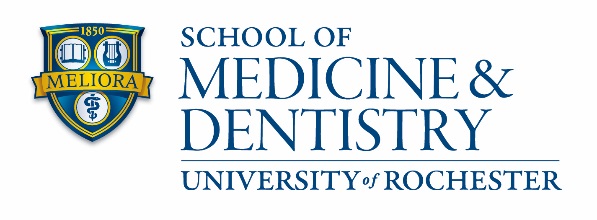 Information Form for Departing PostdocsPlease note: This form must be filled in using a computer (typed) and submitted with the termination paperwork and updated CV by the department representative.Please indicate below if you would like to schedule an exit interview with Sharon McCullough, Director of Graduate Education and Postdoctoral Affairs, to discuss your experiences at SMD as a postdoc. If yes, a representative from the Office for Graduate Education and Postdoctoral Affairs will contact you shortly to schedule a time.*Research related positions generally require a doctoral degree, and may include activities such as teaching, administering research or higher education programs, science policy, or technology transfer.**Salary data will be used to calculate salary range information for similar position types and locations.Last Name:First Name:Non-UR Email Address:LinkedIn Web Address:ORCID iD:eRA Commons Name:eRA Commons Name:Topic/Title of Research:Schedule an Exit InterviewSchedule Interview:How many published or in-press publications do you have in total?How many published or in-press first-author publications do you have in total?Publication InformationNext Position InformationInstitution:Department:Offer Date:Start Date:Position Title:The position is:If other, please specify:If other, please specify:If other, please specify:Is the position full-time or part-time?Is the position full-time or part-time?Is the position full-time or part-time?Position Location (City, State, Country)Position Location (City, State, Country)Position Location (City, State, Country)Please select the category that best describes your type of employment:Please select the category that best describes your type of employment:Please select the category that best describes your type of employment:Annual Base Salary (Optional)**Annual Base Salary (Optional)**Annual Base Salary (Optional)**